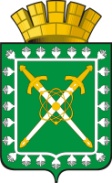 АДМИНИСТРАЦИЯ ГОРОДСКОГО ОКРУГА «ГОРОД ЛЕСНОЙ»П О С Т А Н О В Л Е Н И Е30.06.2017 	№ 847г. ЛеснойО проведении муниципального этапа Всероссийского творческого конкурса «Слава Созидателям!» в городском округе «Город Лесной» в 2017 годуВ целях увековечивания живой истории становления и развития города Лесного и ФГУП «Комбинат «Электрохимприбор» сохранения памяти о каждом жителе ЗАТО, принимавшем участие в этой работе, передачи молодому поколению живого знания и опыта старших, воспитания молодежи в духе верности Отечеству, уважения к старшему поколению, гордости за достижения отечественной атомной отрасли, повышения патриотизма, интереса к истории развития городского округа «Город Лесной» среди молодежи, в соответствии с положением о проведении Всероссийского творческого конкурса «Слава Созидателям!»ПОСТАНОВЛЯЮ:Утвердить состав организационного комитета по подготовке и проведению муниципального этапа Всероссийского творческого конкурса «Слава Созидателям!» (прилагается).Утвердить положение о проведении муниципального этапа Всероссийского творческого конкурса «Слава Созидателям!» (прилагается). Утвердить организационный комитет по подготовке и проведению муниципального этапа Всероссийского творческого конкурса «Слава Созидателям!» (прилагается).Утвердить состав экспертной комиссии по оценке творческих работ, представленных на муниципальный этап Всероссийского творческого конкурса «Слава Созидателям!» (прилагается).МКУ «Отдел культуры» (Улыбушев В.В.), МКУ «Управление образования» (Пищаева О.В.) организовать участие театральных коллективов в конкурсе театральных постановок «ПЕРВЫЕ!»Организационному комитету по подготовке и проведению муниципального этапа Всероссийского творческого конкурса «Слава Созидателям!» (Рясков С.А.) разработать план мероприятий по подготовке и проведению I этапа Всероссийского творческого конкурса «Слава Созидателям!». Срок – до 28.06.2017.Информационно-аналитическому отделу администрации городского округа «Город Лесной» (Виноградова Е.А.), отделу 031 ФГУП «Комбинат «Электрохимприбор» обеспечить информационное сопровождение проведения муниципального этапа Всероссийского творческого конкурса «Слава созидателям!» в городских и корпоративных СМИ.Контроль исполнения постановления возложить на заместителя главы администрации по вопросам образования, культуры и спорта Ряскова С.А.Первый заместитель главы администрации
городского округа «Город Лесной»	С.Е. ЧерепановУТВЕРЖДЕНОпостановлением администрации городского округа 
«Город Лесной»от 30.06.2017 № 847«О проведении муниципального этапа Всероссийского творческого конкурса «Слава Созидателям!» в городском округе «Город Лесной» в 2017 году»Положениео проведении муниципального этапаВсероссийского творческого конкурса«Слава Созидателям!»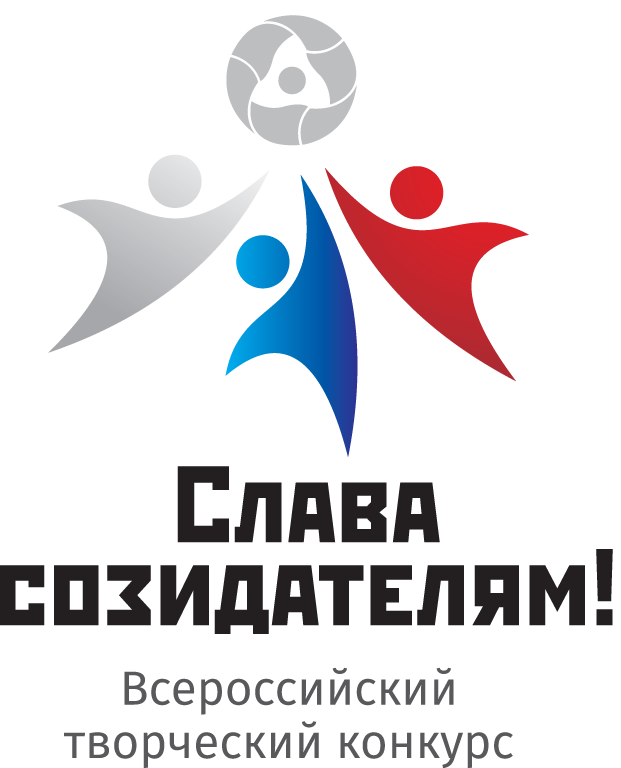  Лесной, 2017Общие положения.1.1. Настоящее Положение о проведении Конкурса видеоинтервью, проводимого в рамках муниципального этапа Всероссийского творческого конкурса «Слава Созидателям!» (далее - Положение, Конкурс), разработано на основе Положения о проведении Всероссийского творческого конкурса «Слава Созидателям!», организуемого Государственной корпорацией по атомной энергии «Росатом» (далее - ГК «Росатом») в городах её присутствия.1.2. В данном Положении используются следующие основные термины и их определения:Творческая конкурсная работа - видеоматериал, удовлетворяющий техническим и тематическим требованиям, установленным в настоящем Положении.Автор - физическое лицо, творческим трудом которого создан видеоматериал, удовлетворяющий требованиям настоящего Положения.Герой - физическое лицо, о котором создан видеоматериал, удовлетворяющий требованиям настоящего Положения.Федеральный этап Всероссийского творческого конкурса «Слава созидателям!» - конкурсные мероприятия Всероссийского творческого конкурса «Слава Созидателям!», условия и порядок проведения которых определяются Положением о проведении Всероссийского творческого конкурса «Слава созидателям!». Официальная информация о проведении федерального этапа Конкурса размещается в сети Интернет по адресу: http://slava-sozidatelyam.ru/.Муниципальный этап Всероссийского творческого конкурса «Слава Созидателям!» - конкурсные мероприятия Всероссийского творческого конкурса «Слава Созидателям!», проводимые на уровне городского округа «Город Лесной». Организаторами муниципального этапа Конкурса выступают администрация городского округа «Город Лесной» и ФГУП «Комбинат «Электрохимприбор».1.3. Настоящее Положение определяет порядок организации и условия проведения муниципального этапа Конкурса на территории городского округа «Город Лесной» в 2017 году.1.4. Для проведения Конкурса постановлением администрации городского округа «Город Лесной» формируются организационный комитет муниципального этапа Конкурса Всероссийского творческого конкурса «Слава Созидателям!» (далее - Оргкомитет) и Конкурсная комиссия муниципального этапа Конкурса Всероссийского творческого конкурса «Слава Созидателям!» (далее - Конкурсная комиссия).1.5. Цели муниципального этапа Конкурса:увековечивание истории становления и развития городского округа «Город Лесной» и ФГУП «Комбинат «Электрохимприбор»;сохранение памяти о жителях городского округа «Город Лесной», принимавших участие в работе по становлению отечественной ядерной отрасли;передача молодому поколению знания и опыта старших;воспитание молодежи в духе верности Отечеству, уважения старшего поколения, гордости достижениями отечественной атомной отрасли.1.6. Задачи муниципального этапа Конкурса:формирование общегородского архива видеоинтервью с работниками предприятий и организаций, ветеранами, внесшими вклад в развитие атомной отрасли, города;привлечение молодежи к творческой деятельности;популяризация истории становления и развития городского округа «Город Лесной»;выявление наиболее интересных работ и награждение их авторов;отбор работ для участия в федеральном этапе Конкурса.1.7. Официальная информация о проведении Конкурса размещается в установленном порядке на официальном сайте администрации городского округа «Город Лесной».Условия и порядок проведения муниципального этапа Конкурса На муниципальный этап Конкурса принимаются творческие работы, соответствующие требованиям раздела 4 настоящего Положения. Творческие работы муниципальных этапов Конкурса, не соответствующие требованиям раздела 4 настоящего Положения, на муниципальный этап Конкурса не принимаются. Авторами муниципального этапа Конкурса являются ученики 1–11 классов общеобразовательных организаций и студенты организаций среднего профессионального образования, расположенных на территории городского округа «Город Лесной». Героями муниципального этапа Конкурса могут являться работники предприятий и организаций старше 40 лет и ветераны, внесшие вклад в развитие атомной отрасли и городов присутствия ГК «Росатом». Каждая творческая конкурсная работа должна быть посвящена (содержать видеоинтервью) только одному Герою.  Каждый Автор имеет право представить на Конкурс неограниченное количество творческих конкурсных работ при условии, что в каждом представленном видеоинтервью будут разные Герои. Из творческих конкурсных работ, представленных на муниципальный этап Конкурса, для участия в федеральном этапе Конкурса от городского округа «Город Лесной» будут отобраны творческие конкурсные работы отвечающие требованиям, представленным в Положении о федеральном этапе Конкурса, в том числе:авторами творческих конкурсных работ должны являться обучающиеся 5-10 классов общеобразовательных организаций, расположенных на территории ГО «Город Лесной»;героями федерального этапа Конкурса являются ветераны, старше 50 лет, внесшие вклад в развитие атомной отрасли и городов присутствия ГК «Росатом»;видеоматериалы должны быть выполнены в формате видеозаписи 16:9 или 4:3 AVI, MP4, MPEG, MOV, WMV, GP3, MKV, VTS, VOB в HD или SD качестве продолжительностью от 5 до 15 минут. Прием творческих конкурсных работ для участия в муниципальном этапе Конкурса начинается 20 мая 2017 года и завершается 01 октября 2017 года. Сроки приема творческих конкурсных работ для участия в муниципальном этапе Конкурса могут быть изменены по решению Оргкомитета. Данные изменения должны быть утверждены постановлением администрации городского округа «Город Лесной» и доведены до потенциальных участников конкурса не позднее, чем за три дня до начала или окончания сроков приема творческих работ на Конкурс. Позже утвержденных постановлением администрации городского округа «Город Лесной» сроков творческие конкурсные работы не принимаются. Работы принимаются двумя способами: онлайн - на городском информационном портале «ВЛесном.ру»; оффлайн - в пункте приема видеоматериалов, размещенном в МКУ «Информационно-методический центр» (г. Лесной, ул. Кирова, 20, каб. 6). Перечень материалов, входящих в пакет творческих конкурсных работ, предоставляемый Авторами лицам, осуществляющим прием творческих конкурсных работ на муниципальном этапе Конкурса:1) видеофайл с видеоинтервью; наименование видеофайла должно быть представлено в виде: «Название города_ФамилияАвтора_Фамилия Героя»;2) анкета Автора (приложение № 1 к положению), в которой указывается:наименование и продолжительность представленного видеофайла;имя и фамилия Автора;класс и наименование образовательной организации, в которую зачислен Автор;наименование образовательной организации, от которой заявляется Автор, как участник Конкурса, и/или в которой ему оказывали консультации технического и творческого характера (по желанию Автора);фамилия, имя, отчество законного представителя Автора;номер контактного телефона законного представителя Автора.3) анкета Героя видеоинтервью (приложение № 2 к положению), в которой указывается:фамилия, имя, отчество Героя;номер контактного телефона и домашний адрес Героя;наименование видеофайла;фамилия и имя Автора.4) согласие законного представителя Автора на участие Автора в муниципальном и федеральном этапах Конкурса, на обработку персональных данных Автора в целях проведения Конкурса, включая муниципальный и федеральный этапы Конкурса (приложение № 3 к положению);5) согласие Героя видеоинтервью на использование видеоматериалов творческих конкурсных работ, представленных на Конкурс, и обработку персональных данных в целях проведения Конкурса, включая муниципальный и федеральный этапы Конкурса (Приложение 4).Порядок использования персональных данных, авторские права Оператор персональных данных (далее – ПД) – Оргкомитет. По условиям муниципального этапа Конкурса Авторы, либо их законные представители и Герои («субъекты персональных данных»), обязуются предоставить Оператору ПД следующие свои персональные данные: фамилия, имя, отчество, номер мобильного телефона и/или адрес электронной почты, адрес места жительства, дату, месяц и год рождения. Предоставляемая информация относится к персональным данным и охраняется в соответствии с действующим законодательством Российской Федерации.  Персональные данные собираются с целью организации проведения муниципального этапа Конкурса, направления Авторам сообщений о том, что Автор стал победителем, отправки Авторам наград, общения с Авторами и Героями в целях проведения муниципального этапа Конкурса, а также с целью проведения анализа и подготовки статистической информации и иными целями, указанными в настоящем положении. Факт направления заявки на участие в муниципальном этапе Конкурса в соответствии с настоящим Положением подтверждает согласие Автора/его законного представителя и Героя с настоящим Положением, а также является согласием Автором/его законным представителем и Героем на предоставление Оператору ПД своих персональных данных, указанных в настоящем разделе, их обработку (включая сбор, систематизацию, накопление, хранение, в том числе на случай предъявления претензий), уточнение (обновление, изменение), использование (в том числе для целей вручения наград, индивидуального общения с Авторами и Героями), распространение, обезличивание, блокирование и уничтожение. Авторы и Герои дают согласие на обработку своих персональных данных в течение срока муниципального этапа Конкурса и 5 (пяти) лет после его окончания. Персональные данные, полученные с согласия субъектов персональных данных, заносятся Оператором ПД в специально защищенную базу данных. Обработка Персональных данных осуществляется Оператором ПД лично. Обработка Персональных данных может осуществляться с применением автоматизированных средств обработки данных. Оператор ПД, имеющий доступ к персональным данным, обеспечивает конфиденциальность персональных данных в установленном законом порядке. Персональные данные Участника хранятся в базе в течение 5 (пяти) лет. Субъект персональных данных имеет право на получение сведений об Операторе ПД, о месте его нахождения, о наличии у оператора персональных данных, относящихся к соответствующему субъекту персональных данных, а также на ознакомление с такими персональными данными как в письменной форме (по соответствующему запросу, содержащему номер основного документа, удостоверяющего личность субъекта персональных данных или его законного представителя, сведения о дате выдачи указанного документа и выдавшем его органе, а также собственноручную подпись субъекта персональных данных или его законного представителя), так и в устной форме посредством телефонной связи. Авторы/их законные представители и Герои вправе получить иную информацию о лице, осуществляющем обработку персональных данных Участника, в соответствии с Федеральным законом от 22 июля 2006 года № 152-ФЗ «О персональных данных» путем обращения к Оператору.  Отзыв согласия на обработку персональных данных:Субъект персональных данных вправе отозвать свое согласие, отправив электронное письмо Оператору ПД с указанием в уведомлении своей фамилии, имени, отчества и телефона, которые Автор/его законный представитель или Герой сообщал для участия в муниципальном этапе Конкурса в числе своих регистрационных данных.  Участвуя в муниципальном этапе Конкурса, Автор либо Герой также разрешают оргкомитету и Оператору брать у них интервью об участии в муниципальном этапе Конкурса, в том числе для радио и телевидения, а равно для иных средств массовой информации, и распространять их либо осуществлять кино- и видео- съемку, аудиозапись Участника или Героя для изготовления любых рекламных материалов, обнародование и дальнейшее использование изображения Участника или Героя (статья 152.1 Гражданского кодекса РФ) без уплаты за это какого-либо вознаграждения. Указанное согласие дается Автором или Героем на срок проведения муниципального этапа Конкурса и 5 (пяти) лет после его окончания и может быть отозвано участником в порядке, установленном настоящим Положением.  Участие в муниципальном этапе Конкурса означает согласие Авторов/их законных представителей и Героев передать исключительные права на использование видеоматериалов Оргкомитету без выплаты вознаграждения. Оргкомитет имеет право использовать материалы Авторов/их законных представителей и Героев в информационно-аналитических и иных целях, предусмотренных действующим законодательством Российской Федерации, в том числе:использовать видеоматериал, включая право на воспроизведение (прямое и/или непрямое) с любой целью, публичную демонстрацию, публичный показ, публичное сообщение, обнародование (сообщение в эфир любыми средствами связи, в том числе по кабелю), в том числе информационной и любой другой целью;перерабатывать и вносить любые другие подобные изменения;предоставлять публичный доступ к видеоматериалу;распоряжаться видеоматериалом путем отчуждения иным способом с передачей права на тиражирование;организатор оставляет за собой право отредактировать ролики, нарушающие требования, установленные пунктом 2.4. настоящего Положения, без согласия Автора (вырезать часть видеоматериала, не изменяя идеологии и смыслового содержания), либо не допустить видеоматериал к участию в Конкурсе. Оценка содержания видеоматериала производится на усмотрение Оргкомитета.3.10. Предоставляя видеоролик для участия в Конкурсе Автор/его законный представитель и Герой:подтверждает, что все авторские и исключительные права на присланный им видеоматериал принадлежат Автору/его законному представителю, а использование видеоролика не нарушает имущественных и/или неимущественных прав третьих лиц;подтверждает, что присланный видеоматериал не принимал участие в других Конкурсах.3.11. В случае выявления фактов нарушения прав третьих лиц, Автор/его законный представитель в полной мере принимает на себя ответственность, связанную с таким нарушением в соответствии с действующим законодательством РФ.Общие требования, предъявляемые к творческим работам на муниципальном этапе КонкурсаК участию в муниципальном этапе Конкурса принимаются творческие работы в формате видеозаписи 16:9 или 4:3 AVI, MP4, MPEG, MOV, WMV, GP3, MKV, MTS, VOB в HD или SD качестве продолжительностью от 5 до 15 минут. При создании творческой работы Авторы не вправе использовать сюжеты, оскорбляющие чувства верующих (различных конфессий и религий), а также заимствования из объектов интеллектуальной собственности третьих лиц.Представляемые творческие работы должны быть выполнены Авторами самостоятельно. Участие третьих лиц допускается только на уровне консультаций технического и творческого характера. Нарушение данного условия является основанием для отклонения творческой работы от участия в федеральном этапе Конкурса.Творческие работы должны точно соответствовать тематике Конкурса. Творческая работа может быть не допущена к участию в федеральном этапе Конкурса в случае отклонения от темы, при нарушении Автором общераспространенных этических норм, а также при низком техническом качестве работы.Наименование представляемой творческой работы должно быть представлено в виде «Название города_Фамилия Автора_Фамилия Героя».5. Порядок определения победителей муниципального этапа Конкурса5.1.	Оценку творческих конкурсных работ производит специально создаваемая Конкурсная комиссия, списочный состав которой утверждается постановлением администрации городского округа «Город Лесной».  5.2.	Лучшие творческие работы муниципального этапа Конкурса определяются на основании экспертных мнений каждого члена Конкурсной комиссии согласно критериям оценки:соответствие содержания интервью теме Конкурса;оригинальность подхода Автора;информационная наполненность;качество композиционного решения при создании видеоизображения;эмоциональная насыщенность;качество звукового ряда;техническое качество видеоряда;5.3.	Каждый член Конкурсной комиссии оценивает каждый критерий по шкале от 1 до 10 баллов. Сумма баллов всех критериев составляет окончательную оценку каждой творческой работы. Свои оценки члены Конкурсной комиссии заносят в персональные протоколы, форма которых утверждается Оргкомитетом.5.4.	По итогам работы Конкурсной комиссии составляется Акт Конкурсной комиссии (форма утверждается Оргкомитетом), в котором фиксируются результаты муниципального этапа Конкурса. Вышеуказанный акт скрепляется подписями всех членов Конкурсной комиссии и подлежит хранению в администрации городского округа «Город Лесной».Награждение победителей и участников муниципального этапа Конкурса6.1.	Все Авторы, допущенные до участия в муниципальном этапе Конкурса, получают Дипломы участника конкурса.6.2.	Все творческие работы, которые удовлетворяют условиям федерального этапа Конкурса, направляются для участия в федеральном этапе Конкурса, о чем каждому Автору сообщается письменным уведомлением (в том числе с использованием электронной почты).6.3.	Автор (при равном количестве баллов - Авторы) творческой конкурсной работы, набравший наибольшее количество баллов, награждается Почетным дипломом победителя муниципального этапа Конкурса и ценным призом.6.4.	Решением Конкурсной комиссии определяются десять лучших творческих конкурсных работ, Авторам которых вручаются Почетные дипломы лауреатов муниципального этапа Конкурса и ценные призы.6.5.	Герои видеоинтервью награждаются именными благодарственными письмами.6.6.	По решению конкурсной комиссии наиболее интересные материалы освещаются в средствах массовой информации.6.7.	Предприятия и организации ГО «Город Лесной» имеют право вручать собственные призы симпатий для поощрения Авторов понравившихся работ.7. Порядок хранения невостребованных наград и порядок их востребования7.1.	В связи с тем, что действующее законодательство РФ не устанавливает возможности или обязанности организаторов публичных Конкурсов по хранению невостребованных наград и не регламентирует порядок их востребования Авторами по истечении сроков для получения наград, порядок хранения невостребованных наград и порядок их востребования по истечении сроков получения наград не предусматриваются и не устанавливаются.Приложение № 1 к положению о проведении муниципального этапаВсероссийского творческого конкурса «Слава Созидателям!»Анкета Автора творческой работы (видеоинтервью),представляемой на Конкурс «Слава Созидателям!»Приложение № 2к положению о проведении муниципального этапаВсероссийского творческого конкурса «Слава Созидателям!»Анкета Героя видеоинтервьюПриложение № 3к положению о проведении муниципального этапаВсероссийского творческого конкурса «Слава Созидателям!»СОГЛАСИЕна обработку персональных данных участника
Всероссийского творческого конкурса «Слава Созидателям!»,
размещение фотографий или другой личной информации участника,
а также на передачу организационному комитету конкурса
авторских прав на переданную для участия в конкурсе творческую работу Я, ____________________________________________________________________, (полностью Ф.И.О родителя, или иного законного представителя ребенка)являюсь законным представителем____________________________________________________________________(полностью фамилия, имя ребенка, дата его рождения)обучающегося в ______________________________________________________                                        (наименование учебного заведения, класса/группы)контактный телефон __________________________________________________адрес проживания ____________________________________________________в соответствии со статьями 7, 8 Федерального Закона от 27 июля 2006 года № 152-ФЗ «О персональных данных» и со статьей 152.1 Гражданского Кодекса РФ настоящим даю свое согласие на обработку персональных данных ребёнка для участия во Всероссийском творческом конкурсе «Слава Созидателям!», размещение фотографий или другой личной информации участника в целях проведения конкурса, а также на передачу организационному комитету конкурса авторских прав на переданную для участия в конкурсе творческую работу, где главным героем является____________________________________________________________________(полностью фамилия, имя отчество героя видеоинтервью)_______________________________________________,_____________________(дата рождения героя видеоинтервью)контактный телефон героя видеоинтервью _______________________________адрес его проживания _________________________________________________Настоящие согласие дано мной «_____» _________20__ г. и действует в течение пяти лет с даты подписания__________________________          /_____________________________(Ф.И.О. подпись лица, давшего согласие)Приложение № 4к положению о проведении муниципального этапаВсероссийского творческого конкурса «Слава Созидателям!»СОГЛАСИЕна обработку персональных данных героя видеоинтервьюВсероссийского творческого конкурса «Слава Созидателям!»,размещение видеоизображения или другой личной информации Я,  ____________________________________________________________________,(полностью фамилия, имя отчество Героя видеоинтервью)____________________________________________,________________________(дата рождения Героя видеоинтервью)контактный телефон __________________________________________________адрес проживания ____________________________________________________в соответствии со статьями 7, 8 Федерального Закона от 27 июля 2006 года № 152-ФЗ «О персональных данных» и со статьей 152.1 Гражданского Кодекса РФ настоящим даю свое согласие на обработку собственных персональных данных, размещение фотографий или другой личной информации участника в целях проведения Всероссийского творческого конкурса «Слава Созидателям!»Настоящие согласие дано мной «_____» _________20__ г. и действует в течение пяти лет с даты подписания.                      __________________________          /__________________________  (Ф.И.О. подпись лица, давшего согласие)УТВЕРЖДЕНпостановлением администрации городского округа «Город Лесной»от 30.06.2017 № 847 «О проведении муниципального этапа Всероссийского творческого конкурса «Слава Созидателям!» в городском округе «Город Лесной» в 2017 году»Организационный комитет по подготовке и проведению муниципального  этапа Всероссийского творческого конкурса «Слава Созидателям!»УТВЕРЖДЕНАпостановлением администрации городского округа 
«Город Лесной»от 30.06.2017 № 847 «О проведении муниципального этапа Всероссийского творческого конкурса «Слава Созидателям!» в городском округе «Город Лесной» в 2017 году»Экспертная комиссия по оценке творческих работ, представленных на муниципальный этап Всероссийского творческого конкурса «Слава Созидателям!»С О Г Л А С О В А Н И Епроекта постановления администрации городского округа «Город Лесной»Заголовок постановления: О проведении муниципального этапа Всероссийского творческого конкурса «Слава Созидателям!» в городском округе «Город Лесной» в 2017 годуПостановление разослать:      в дело, МКУ УО – 2 экз.,Ряскову С.А., МКУ ОК, ОФКСиМПИАО, ВестникИсполнитель, телефон: Иванов И.А., заместитель начальника МКУ «Управление образования», р.т. 69209Передано в контрольно-организационный отдел: ___________________________________________________Название видеоинтервьюПродолжительностьФамилия, имя АвтораНаименование образовательного учреждения и класс, в котором обучается авторНаименование образовательной организации, от которой Автор заявляется (заполняется по желанию Автора)Фамилия, имя, отчество одного из родителей (законных представителей) Автора и номер его контактного телефонаФамилия, имя, отчество Героя видеоинтервью Номер его контактного телефона Героя видеоинтервьюДомашний адрес героя видеоинтервьюНазвание видеофайла и фамилия и имя Автора, подготовившего данную работуПредседатель оргкомитетаПредседатель оргкомитетаПредседатель оргкомитетаЧерепанов С.Е.-первый заместитель главы администрации городского округа «Город Лесной».Жамилов С.А.-и.о. Генерального директора ФГУП «Комбинат «Электрохимприбор» (по согласованию).Заместители председателяЗаместители председателяЗаместители председателяРясков С.А.-заместитель главы администрации городского округа «Город Лесной» по вопросам образования, культуры и спорта;Сахьянов Г.Г.-советник генерального директора ФГУП «Комбинат «Электрохимприбор» (по согласованию).Координаторы проектаКоординаторы проектаКоординаторы проектаПищаева О.В.-начальник МКУ «Управление образования»;Червов В.Б.-начальник отдела 013 ФГУП «Комбинат «Электрохимприбор» (по согласованию);Члены оргкомитетаАндриевская Н.В. -начальник отдела по физической культуре, спорту и молодежной политике администрации городского округа «Город Лесной»;Виноградова Е.А.-начальник информационно-аналитического отдела администрации городского округа «Город Лесной»;Гущин Е.В.-начальник ТОИОГВСО Управление социальной политики МСП СО по г. Лесному (по согласованию);Казновская Е.И.-председателя Территориальной организации профсоюза г. ЛеснойКорепанов А.Р.-генеральный директор МУПТП «Трансинформ»;Краснослободцева Н.В.-председатель совета молодежной общественной организации ФГУП «Комбинат «Электрохимприбор» (по согласованию);Машукова Н.А.-директор АНО «Центр правовой и социальной поддержки населения городского округа «Город Лесной»;Орлов А.Н.-начальник отдела 031 ФГУП «Комбинат «Электрохимприбор» (по согласованию);Подъеферов Д.В.-председатель общественной палаты городского округа «Город Лесной»;Улыбушев В.В.-начальник МКУ «Отдел культуры»;Викторова Л.С.-председатель Совета ветеранов городского округа «Город Лесной»;Рябцун В.В.-директор ТИ НИЯУ МИФИ (по согласованию);Федоркова К.В.-директор МБУ «СП «Солнышко».Председатель экспертной комиссииПредседатель экспертной комиссииПредседатель экспертной комиссииРясков С.А. -заместитель главы администрации городского округа «Город Лесной» по вопросам образования, культуры и спорта.Члены экспертной комиссииЧлены экспертной комиссииЧлены экспертной комиссииГоряной Ю.В.-главный специалист по социальной политике ФГУП «Комбинат «Электрохимприбор» (по согласованию);Зверева И.А.-инженер-технолог отдела 037 ФГУП «Комбинат «Электрохимприбор» (по согласованию);Иванов И.А.-заместитель начальника МКУ «Управление образования»;Кадцина Т.А.-методист МБОУ ДО ЦДТ;Климова Е.А.-заместитель начальника МКУ «Отдел культуры»;Комаров Д.В.-главный специалист по связям с общественностью ФГУП «Комбинат «Электрохимприбор» (по согласованию);Краснослободцева Н.В.-председатель совета молодежной общественной организации ФГУП «Комбинат «Электрохимприбор» (по согласованию);Кузнец Е.Л.-инженер по нормированию труда отдела 086 ФГУП «Комбинат «Электрохимприбор» (по согласованию);Ларионова И.В.-председатель совета неработающих пенсионеров ФГУП «Комбинат «Электрохимприбор» (по согласованию);Левина И.В.-директор МКУ ИМЦ;Орлов А.Н.-начальник отдела 031 ФГУП «Комбинат «Электрохимприбор» (по согласованию);Парамонов А.П.-заместитель директора филиала ТИИ НИЯУ МИФИ (по согласованию);Подъеферов Д.В.-заместитель председателя общественной палаты городского округа «Город Лесной»;Рахмангулова Н.Б. -главный редактор «Спектр МАИ»;Фирсова Н.П.-ведущий специалист информационно-аналитического отдела администрации городского округа «Город Лесной»;Представители общеобразовательных учреждений.Представители общеобразовательных учреждений.Представители общеобразовательных учреждений.ДолжностьИнициалы и фамилия Инициалы и фамилия Инициалы и фамилия Сроки и результаты согласованияСроки и результаты согласованияСроки и результаты согласованияСроки и результаты согласованияСроки и результаты согласованияСроки и результаты согласованияДолжностьИнициалы и фамилия Инициалы и фамилия Инициалы и фамилия Дата поступления на согласованиеДата поступления на согласованиеДата согласованияДата согласованияЗамечания и подписьЗамечания и подписьГлава городского округа «Город Лесной»В.В. ГришинВ.В. ГришинВ.В. ГришинЗаместитель главы администрации по правовым и организационным вопросамА.В. КузнецовА.В. КузнецовА.В. КузнецовПредседатель комитета экономического развития, торговли и услугЮ.В. ТолшинЮ.В. ТолшинЮ.В. ТолшинЗаместитель главы администрации по вопросам образования, культуры и спортаС.А. РясковС.А. РясковС.А. РясковНачальник управления правового и кадрового обеспеченияЕ.Б. БушуеваЕ.Б. БушуеваЕ.Б. БушуеваНачальник МКУ «Управление образования»О.В. ПищаеваО.В. ПищаеваО.В. ПищаеваНачальник МКУ «Отдел культуры»В.В. УлыбушевВ.В. УлыбушевВ.В. УлыбушевНачальник ОФКСиМПН.В. АндриевскаяН.В. АндриевскаяН.В. АндриевскаяГлавный специалист контрольно-организационного отдела Н.С. УфимцеваН.С. УфимцеваН.С. УфимцеваВид правого актаДля служебного пользования     ⁯Для служебного пользования     ⁯Для служебного пользования     ⁯Нормативный правовой акт, подлежащий опубликованию      ⁯Нормативный правовой акт, подлежащий опубликованию      ⁯Правовой акт          ⁯Правовой акт          ⁯Правовой акт, подлежащий опубликованию             ⁯Правовой акт, подлежащий опубликованию             ⁯Антикоррупционная экспертизаАнтикоррупционная экспертизаАнтикоррупционная экспертизаАнтикоррупционная экспертизаПрисутствует              ⁯Присутствует              ⁯Присутствует              ⁯Отсутствует                 ⁯Отсутствует                 ⁯Отсутствует                 ⁯Независимая антикоррупционная экспертизаНезависимая антикоррупционная экспертизаДата начала приёма заключенийДата начала приёма заключенийДата начала приёма заключенийДата окончания приёма заключенийДата окончания приёма заключенийДата окончания приёма заключенийДата окончания приёма заключенийНаличие  / отсутствие             заключенийНезависимая экспертиза регламента осуществления муниципального контроляНезависимая экспертиза регламента осуществления муниципального контроляДата начала экспертизыДата начала экспертизыДата начала экспертизыДата окончания экспертизыДата окончания экспертизыДата окончания экспертизыДата окончания экспертизыНаличие  / отсутствие           заключенийПодлежит оценке регулирующего воздействияПодлежит оценке регулирующего воздействияПодлежит оценке регулирующего воздействияДа  ⁯Нет    ⁯Подпись специалиста КЭРТиУ(с проставлением даты)Подпись специалиста КЭРТиУ(с проставлением даты)Подпись специалиста КЭРТиУ(с проставлением даты)Подпись специалиста КЭРТиУ(с проставлением даты)Подпись специалиста КЭРТиУ(с проставлением даты)